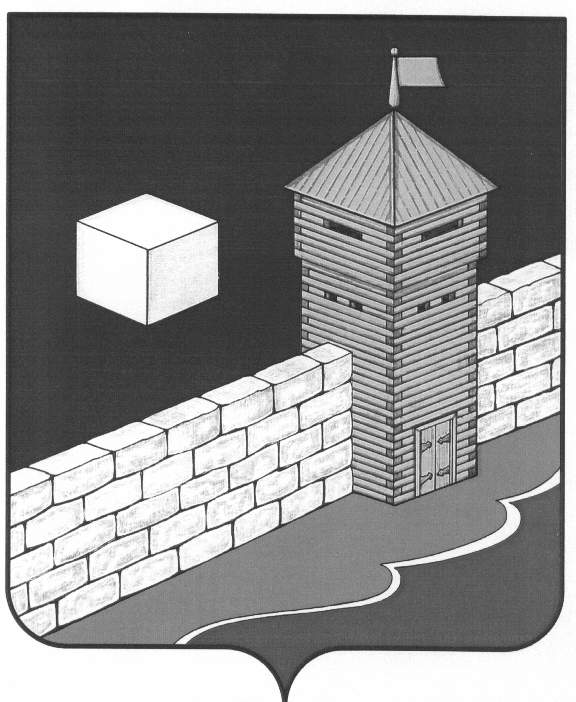 Совет   депутатов  Еманжелинского   сельского   поселенияР Е Ш Е Н И Е  456574, с. Еманжелинка, ул. Лесная  д. 2а  22 июня 2016г.                                                                                                 № 84О  внесении  изменений  в решение Совета депутатов Еманжелинскогосельского  поселения № 27  от 23.12.2015 года«О бюджете Еманжелинского сельскогопоселения  на 2016 год»         Рассмотрев обращение администрации Еманжелинского сельского поселения №366/1 от 21.06.2016 г о внесении изменений в решение Совета депутатов Еманжелинского сельского поселения от 23.12.2015г. № 27 «О бюджете Еманжелинского сельского поселения  на 2016 год » в связи с  увеличением поступления  доходовСовет депутатов Еманжелинского сельского поселенияр е ш а е т:Внести  следующие  изменения  в решение  Совета  депутатов  Еманжелинского   сельского  поселения от 23.12.2015  года  № 27 «О  бюджете  Еманжелинского  сельского  поселения  на  2016 год»: 1. В пункте 1 слова «общий объем доходов местного бюджета в сумме 15106,57тыс.рублей, в том числе безвозмездные поступления от других бюджетов бюджетной системы Российской Федерации в сумме 10724,57тыс.рублей заменить словами «общий объем доходов местного бюджета в сумме   15757,72  тыс.рублей, в том числе безвозмездные поступления от других бюджетов бюджетной системы Российской Федерации в сумме 11375,720 тыс.рублей», слова «общий объем расходов местного бюджета в сумме 15106,57 тыс.рублей,  заменить словами «общий объем расходов местного бюджета в сумме 19646,878 тыс.рублей»;2.Дополнить пункт 1 словами «Установить размер дефицита местного бюджета на 2016 год в сумме 3989,2 тыс. рублей. Направить на покрытие дефицита местного бюджета на 2016 год поступления из источников финансирования дефицита местного бюджета Еманжелинского сельского поселения согласно приложению 10 к настоящему решению»;3.Приложения 4,5  принять в новой редакции.Глава Еманжелинского сельского поселения                    О.Л. БобыревПриложение 10                                                                       к   решению Совета депутатов Еманжелинского    сельского  поселения № 27  от 23.12.2015 года                                                                      «О бюджете Еманжелинскогосельского               поселения на 2016 год»Источники финансирования дефицита местного бюджета Еманжелинского сельского поселения на 2016 год	тыс.руб.Приложение 5к решению Совета депутатов Еманжелинского сельского поселения «О бюджете Еманжелинского сельского поселения на 2016 год»                     от 23.12.2015 года № 27Ведомственная структура  расходов местного бюджета  на 2016 год(тыс. руб.)Расшифровка по изменению годового плана по доходам и расходам Еманжелинского поселения по состоянию на 01.05.2016г.тыс.руб.Сумма первоначально утвержденного бюджета по доходам              15106,57Уточненный план по доходам                                                                 15757,72Сумма изменений от первоначального   плана                                     651,150в том числе: дополнительные дотации из районного бюджета      651,150-Субвенции местным бюджетам (компенсация ком.услугучреждениям культуры)							       79,2-Увеличение дорожного фонда (в связи с остатком денежныхсредств в бюджете района)							       446,9-Увеличение дотации на сбалансированность ( обучение по Программе «Актуальные вопросы муниципального управления»        9,6Дотация на сбалансированность   ( Буртовка мусора на  полигоне временного хранения)                                                               100,0Дотация на сбалансированность   Запчасти к оргехнике                       15,150из дополнительных доходов поселения                                                0,00Изменения по поступлениям от других бюджетовПервоначальный план на 2016 год                                                          10724,57Уточненный план                                                                                      11375,72Сумма изменений от первоначального плана                                         651,150Изменения по расходам Первоначальный план на 2016 год                                                         15106,57Уточненный план                                                                                     19646,878Сумма изменений от первоначального плана                                        В том числе  дополнительные поступления из района                   651,150Из дополнительных доходов поселения                                                0,00С остатка средств на 01.01.20163989,2В том числе:Ремонт санузла в здании администрации					     99,96Приобретение автошин							               99,96Приобретение стульев в администрацию                                               12,9Приобретение гирлянд                                                                              33,6Приобретение театральных кресел в Д/К                                                287,3Ремонт входной группы в Депутатской библиотеке                              31,0Материальная помощь при  смерти близкого родственника                 6,72Приобретение сладких призов на фестиваль                                           3,4Приобретение формы для хоккеистов                                                      58,7Приобретение  проектора, экрана, столика для администрации            54,3Ремонт окон в администрации -31,5 в Д/Культуры -50,0                        81,5Премирование сотрудника в связи с юбилеем 60- летием                     7,8Приобретение мебели в администрацию                                                  97,7Капитальный ремонт трубопроводов, запорной арматуры,насосов и ввод в эксплуатацию головных сооружений                          1322,020Приобретение трубы                                                                                   11,5Инвентаризационно- технические работы- технический паспорт на тепловые сети                                                                                          18,0Устройство пешеходного  ограждения  ул. Уварова                                58,5Ремонт контейнерной площадки                                                                24,6Страховой  платеж   страхование за передвижную мастерскую             7,6Капитальный ремонт участка трубопровода водоснабжениеп. Депутатский                                                                                                91,0Приобр. передвижной мастерской на базе колесного автомобиля   1581,03                                                                         Главный  бухгалтер                                                                       В.Н. ШтиноваСовет   депутатов  Еманжелинского   сельского   поселенияР Е Ш Е Н И Е456574, с. Еманжелинка, ул. Лесная  д. 2а  22 июня 2016г.                                                                                                 № 85Об обеспечении правопорядка на территории Еманжелинского сельского поселенияЗаслушав информацию участкового уполномоченного ст. лейтенанта полиции Важенина Е.В. по обеспечению правопорядка на территории Еманжелинского сельского поселения, Совет депутатов отмечает отсутствие постоянно закрепленного участкового уполномоченного полиции  в Еманжелинском сельском поселении, что не позволяет в полном объеме проводить профилактику правонарушений и преступлений в виде проверок по быту, профилактических бесед. За шесть месяцев 2016 года на территории поселения выявлено 19 преступлений, из них: ст. 112 УК РФ - умышленное причинение средней тяжести вреда здоровью  – 4,  ст.158 кражи -2, ст.161 грабежи – 1,  ст. 117 – истязание, ст.116 – побои, ст.119 угроза убийства – 4. За шесть месяцев 2016 года составлен 21 протокол об административных правонарушениях, из них: мелкое хулиганство – 8, нарушение антиалкогольного законодательства – 11, нарушение паспортных правил -2, по линии ГИБДД – 0. В п.Депутатском  стоит проблема с многочисленными нарушениями правил дорожного движения несовершеннолетними, управляющими скутерами и мотоциклами. Совет депутатов Еманжелинского сельского поселенияр е ш а е т:1.Информацию об обеспечении правопорядка на территории Еманжелинского сельского поселения принять к сведению.2.Совету депутатов Еманжелинского сельского поселения обратиться к начальнику полиции по Еткульскому району по вопросу пресечения  нарушений правил дорожного движения несовершеннолетними в п.Депутатский.3.Контроль исполнения настоящего решения оставляю за собой.председатель Совета депутатовЕманжелинского сельского поселения                                С.В. ЗагорскаяСовет   депутатов  Еманжелинского   сельского   поселенияР Е Ш Е Н И Е456574, с. Еманжелинка, ул. Лесная  д. 2а  22 июня 2016г.                                                                                                 № 86О взаимодействии с первичными общественными организациями Совета ветеранов Еманжелинского сельского поселенияЗаслушав информации председателя Совета ветеранов п.Депутатский Т.С. Родионовой, секретаря Совета ветеранов с.Еманжелинка А.Е. Шуклиной главы поселения О.Л. Бобырева о взаимодействии с первичными общественными организациями Совета ветеранов  Еманжелинского сельского поселения, Совет депутатов отмечает,  численность пенсионеров составляет с.Еманжелинка – 981 чел., с.Таянды – 65 чел., п.Березняки – 49 чел., п.Депутатский – 50 чел., из них 1 участник Великой Отечественной Войны, 1 малолетний узник, 3 труженика тыла. Активы Совета ветеранов проводят подомовые обходы лежачих пенсионеров, выявляя их проблемы, организуют поздравления юбиляров, проводят совместные праздники со школьниками. Администрация поселения предоставила отдельное помещение для работы Совета ветеранов в с. Еманжелинка, по просьбе ветеранов подключен компьютер к сети «Интернет», ежегодно выделяются средства для проведения дня пожилого человека, дня инвалида, оказывается помощь в распечатке фотографий, выделяется материальная помощь на приобретение лекарств, ремонт жилья.Совет депутатов Еманжелинского сельского поселенияр е ш а е т:информацию о взаимодействии с первичными общественными организациями Совета ветеранов  Еманжелинского сельского поселения принять к сведению.председатель Совета депутатовЕманжелинского сельского поселения                              С.В. ЗагорскаяСовет   депутатов  Еманжелинского   сельского   поселенияР Е Ш Е Н И Е456574, с. Еманжелинка, ул. Лесная  д. 2а  22 июня 2016г.                                                                                                 № 87О состоянии медицинского обслуживанияна территории Еманжелинского сельского поселенияЗаслушав информацию заведующего амбулаторией с.Еманжелинка С.А. Милюковой о состоянии медицинского обслуживания на территории Еманжелинского сельского поселения, Совет депутатов отмечает укомплектованность штата сотрудников участковой больницы в с.Еманжелинка( врач общей практики - 2, фельдшер общей практики – 1, гинеколог - 1, невролог – 1, терапевт – 1, фельдшер педиатрического кабинета – 1), отсутствие фельдшеров в п.Березняки и п.Депутатский, где медицинское обслуживание осуществляется медицинскими работниками участковой больницы еженедельно. Еманжелинское сельское поселение обслуживает одна машина скорой помощи, одна машина неотложной помощи, одна санитарная машина. На учете состоит 247 федеральных льготников, 87 региональных, есть дефицит дорогостоящих препаратов, препаратов для больных сахарным диабетом.Совет депутатов Еманжелинского сельского поселенияр е ш а е т:информацию о состоянии медицинского обслуживания на территории Еманжелинского сельского поселения принять к сведению.председатель Совета депутатовЕманжелинского сельского поселения                                С.В. ЗагорскаяСовет   депутатов  Еманжелинского   сельского   поселенияР Е Ш Е Н И Е456574, с. Еманжелинка, ул. Лесная  д. 2а  22 июня 2016г.                                                                                                 № 88О мероприятиях по благоустройству на территории Еманжелинского сельского поселенияЗаслушав информацию главы поселения О.Л. Бобырева о мероприятиях по благоустройству на территории Еманжелинского сельского поселения, Совет депутатов отмечает, в сфере дорожного хозяйства проведено грейдирование дорожного полотна ул.Уварова, ул.Чекмарева, ул.Советская, ул.Челябинская, п.Депутатский, с.Таянды., нанесена дорожная разметка в с.Еманжелинка, установлены дорожные знаки у д\с «Солнышко», ул.Октябрьская. В июне планируется установка дорожных знаков на ул.Дорожная, ул.Северная, ул.Алое поле. Выполнены работы по освещению дорожного полотна в п.Депутатский (3улицы), в с.Таянды (3 улицы), с.Еманжелинка (15 улиц). Планируется в июле-августе освещение п.Сары, частичное освещение ул.Уварова. Приобретено 80 урн для придомовых территорий многоквартирных домов, организуется работа по вывозу несанкционированных свалок (затраты на вывоз за 5 месяцев - 99120 руб.). Изготовлены информационные стенды, выделены средства для ремонтно-восстановительных работ в «Сквере Памяти». Планируется установка детской площадки в п.Депутатский.Совет депутатов Еманжелинского сельского поселенияр е ш а е т:1.Информацию о мероприятиях по благоустройству на территории Еманжелинского сельского поселения принять к сведению.2.Администрации Еманжелинского сельского поселения рекомендовать включить в план мероприятий по благоустройству освещение и грейдирование дорожного полотна  в п.Березняки.3.Контроль исполнения настоящего решения возложить на постоянную комиссию  по отраслям производства, жилищно-коммунальному хозяйству и социальной политике (председатель В.П. Печеркин).председатель Совета депутатовЕманжелинского сельского поселения                              С.В. ЗагорскаяСовет   депутатов  Еманжелинского   сельского   поселенияР Е Ш Е Н И Е456574, с. Еманжелинка, ул. Лесная  д. 2а  22 июня 2016г.                                                                                                 № 89О мероприятиях по празднованию юбилеев п.Депутатский, п.СарыЗаслушав информацию главы поселения О.Л. Бобырева о мероприятиях по празднованию юбилеев п.Депутатский, п.Сары, Совет депутатов отмечает, в п.Депутатский выполнены работы по освещению дорожного плотна, проводятся работы по замене водопровода,  произведена отсыпка дороги на кладбище. В п.Сары планируется в июле-августе освещение улиц, грейдирование дорог. Празднование юбилеев п.Депутатский (90 лет) и п.Сары (85 лет) планируется провести в августе.Совет депутатов Еманжелинского сельского поселенияр е ш а е т:информацию о мероприятиях по празднованию юбилеев п.Депутатский, п.Сары принять к сведению.председатель Совета депутатовЕманжелинского сельского поселения                              С.В. ЗагорскаяСовет   депутатов  Еманжелинского   сельского   поселенияР Е Ш Е Н И Е456574, с. Еманжелинка, ул. Лесная  д. 2а  22 июня 2016г.                                                                                                 № 91О  внесении  изменений  в решение Совета депутатов Еманжелинскогопоселения от 15 февраля 2012 г. № 8« Об установлении земельного налогаЕманжелинского сельского поселения» Рассмотрев обращение администрации Еманжелинского сельского поселения № 366/1 от 21.06.2016 г , в соответствии с Федеральным законом от 06 октября 2003 года №131 – ФЗ «Об общих принципах организации местного самоуправления в Российской Федерации», в соответствии с налоговым кодексом Российской Федерации, приказом Министерства промышленности и природных ресурсов Челябинской области от 21.03.2013 г. № 47-П «Об утверждении результатов определения кадастровой стоимости земельных участков сельскохозяйственного назначения на территории Челябинской области (за исключением земель садоводческих, огороднических и дачных объединений)», руководствуясь Уставом Еманжелинского сельского поселенияСовет депутатов Еманжелинского сельского поселенияр е ш а е т:1. Внести в решение Совета депутатов Еманжелинского сельского поселения от 15 февраля 2012 г. № 8 « Об установлении земельного налога на территории Еманжелинского сельского поселения» следующие изменения, изложив пункт 2 в следующей редакции:«2. Установить налоговые ставки в процентах от кадастровой стоимости земельных участков в следующих размерах:   1) 0,3 процента в отношении земельных участков отнесенных к землям сельскохозяйственного назначения;   2) 0,16 процента в отношении земельных участков: - занятых административными и офисными зданиями, объектами  образования, науки, здравоохранения и социального обеспечения, физической культуры и спорта, культуры, искусства и религии;   3) 0,22 процента в отношении земельных участков: - для  индивидуальной жилой застройки; - для многоэтажной жилой застройки; -приобретённых (предоставленных) для ведения личного подсобного                  хозяйства;               -занятых жилищным фондом и объектами инженерной инфраструктуры  жилищно-коммунального комплекса (за исключением доли в праве на земельный участок, приходящийся на объект, не относящийся к жилищному фонду и к объектам инженерной инфраструктуры жилищно-коммунального комплекса) или приобретённых (предоставленных) для жилищного строительства;            4)   0,3 процента в отношении земельных участков: -отнесённых к землям  в составе зон сельскохозяйственного использования и используемых для сельскохозяйственного производства в черте населенного пункта;- для размещения дачного, садоводческого, огороднического объединений;                          5) 0,5 процента  в отношении земельных участков занятых: - для размещения  гаражей и автостоянок; - для размещения объектов торговли, общественного питания и бытового     обслуживания; - для размещения гостиниц;6) 1,5 процента в отношении земельных участков занятых:   - для размещения прочих земельных участков».2. Опубликовать настоящее решение в районной газете «Искра».3. Настоящее решение вступает в силу с момента официального опубликования  и распространяется на правоотношения, возникшие с 1 января  2017 года.Глава Еманжелинского сельского поселения                      О.Л. БобыревСовет   депутатов  Еманжелинского   сельского   поселенияР Е Ш Е Н И Е456574, с. Еманжелинка, ул. Лесная  д. 2а  22 июня 2016г.                                                                                                 № 90 О внесении изменений в решение Совета депутатов от 23.12.2015г. № 31 «Об утверждении составляющих платы и вывозу ТБО на территории Еманжелинского сельского поселения».Совет депутатов Еманжелинского сельского поселенияр е ш а е т:п.1 изложить в следующей редакции:«1.Установить и ввести  в действие с 01.07.2016 г составляющие платы за жилое помещение в многоквартирных домах (с учетом налогов, предусмотренных действующим законодательством) на 2016 год для жителей Еманжелинского сельского поселения Еткульского муниципального района нанимателей жилых помещений  муниципального жилищного фонда и собственников жилых помещений в многоквартирном доме, которые на общем собрании не приняли решение об установлении размера платы за содержание и ремонт жилья, вывоз твердых бытовых отходов, обслуживание ВДГО:2. Данное решение опубликовать  в «Вестнике Еманжелинского сельского поселения».Глава Еманжелинского сельского поселения                      О.Л. БобыревСовет   депутатов  Еманжелинского   сельского   поселенияР Е Ш Е Н И Е456574, с. Еманжелинка, ул. Лесная  д. 2а  22 июня 2016г.                                                                                                 № 92О предоставлении очередного отпуска председателю Совета депутатов Еманжелинского сельского поселения С.В. ЗагорскойРассмотрев заявление председателя Совета депутатов Еманжелинского сельского поселения С.В. Загорской о предоставлении ежегодного оплачиваемого отпускаСовет депутатов Еманжелинского сельского поселенияр е ш а е т:предоставить председателю Совета депутатов Еманжелинского сельского поселения С.В. Загорской очередной оплачиваемый отпуск за период работы с 05 октября 2015 года по 04 октября 2016 года, на сорок календарных дней с 11 июля 2016г.председатель Совета депутатовЕманжелинского сельского поселения                                С.В. Загорская                      Наименование           СуммаВсего источников финансирования дефицита местного бюджета3989,2В том числе:Изменение остатков денежных средств на счете по учету средств местного бюджета3989,2Наименование Код ведомственной классификацииКод ведомственной классификацииКод ведомственной классификацииКод ведомственной классификацииКод ведомственной классификацииСуммаНаименование ведомстворазделподразделцелевая статьявид расходаСуммаВсего651  19646,878Общегосударственные вопросы651015600,981Функционирование высшего должностного лица субъекта Российской Федерации и органа местного самоуправления6510102600,855Непрограммные направления деятельности65101029900000000600,855Расходы общегосударственного характера65101029900400000600,855Глава муниципального образования65101029900420300600,855Расходы на выплаты персоналу в целях обеспечения выполнения функций государственными (муниципальными) органами, казенными учреждениями, органами управления государственными внебюджетными фондами65101029900420300100600,855Функционирование высшего должностного лица субъекта Российской Федерации и органа местного самоуправления6510103374,733Непрограммные направления деятельности 65101039900000000374,733Расходы общегосударственного характера65101039900400000374,733Председатель представительного органа муниципального образования65101039900421100374,733Расходы на выплаты персоналу в целях обеспечения выполнения функций государственными (муниципальными) органами, казенными учреждениями, органами управления государственными внебюджетными фондами65101039900421100100374,733Функционирование Правительства Российской Федерации, высших исполнительных органов государственной власти субъектов Российской Федерации, местных администраций6510104       4516,110Непрограммные направления деятельности 65101049900000000        3309,710Расходы общегосударственного характера65101049900400000       3309,710Финансовое обеспечение выполнения функций государственными (муниципальными) органами 65101049900420400       3309,710Расходы на выплаты персоналу в целях обеспечения выполнения функций государственными (муниципальными) органами, казенными учреждениями, органами управления государственными внебюджетными фондами651010499004204001001105,302Закупка товаров, работ и услуг для государственных (муниципальных) нужд65101049900420400200       2204,408Уплата налога на имущество организаций, земельного и транспортного налогов6510104990890000073,004Финансовое обеспечение выполнения функций государственными (муниципальными) органами6510104990892040073,400Иные бюджетные ассигнования6510104990892040080079,900Государственная программа Челябинской области «Управление государственными финансами и государственным долгом Челябинской области»651010410000000001133,000Подпрограмма «Поддержка усилий органов местного самоуправления по обеспечению сбалансированности местных бюджетов Челябинской области»651010410500000001133,000Субсидии местным бюджетам для софинансирование расходных обязательств, возникающих при выполнении полномочий органов местного самоуправления по вопросам местного значения651010410501716801001133,000Обеспечение деятельности финансовых, налоговых и таможенных органов и органов финансового (финансово-бюджетного) надзора6510106296,531Расходы общегосударственного характера 65101069900400000296,531Финансовое обеспечение выполнения функций государственными (муниципальными) органами65101069900420400296,531Расходы на выплаты персоналу в целях обеспечения выполнения функций государственными (муниципальными) органами, казенными учреждениями, органами управления государственными внебюджетными фондами  65101069900420400100296,531Другие общегосударственные вопросы651011310,000Непрограммные направления деятельности6510113990000000010,000Иные межбюджетные трансферты, передаваемые бюджетам муниципальных районов из бюджетов сельских поселений на осуществление части полномочий по решению вопросов местного значения в соответствии с заключенными соглашениями6510113990130000010,000Иные межбюджетные трансферты на передачу части полномочий по управлению и распоряжению муниципальной собственностью и земельными ресурсами 6510113990131060210,000Межбюджетные трансферты6510113990131060250010,000Национальная оборона65102184,770Мобилизационная и вневойсковая подготовка6510203184,770Непрограммные направления деятельности65102039900000000184,770Субвенции местным бюджетам для финансового обеспечения расходных обязательств муниципальных образований, возникающих при выполнении государственных полномочий Российской Федерации, субъектов Российской Федерации, переданных для осуществления органам местного самоуправления в установленном порядке65102039900200000184,770Осуществление полномочий по первичному воинскому учету на территориях, где отсутствуют военные комиссариаты65102039900251180184,770Расходы на выплаты персоналу в целях обеспечения выполнения функций государственными (муниципальными) органами, казенными учреждениями, органами управления государственными внебюджетными фондами  65102039900251180100167,600Закупка товаров, работ и услуг для государственных (муниципальных) нужд6510203990025118020017,170ГО и ЧС6510356,278Защита населения и территории от чрезвычайных ситуаций природного и техногенного характера651030956,278Закупка товаров, работ и услуг для государственных (муниципальных) нужд6510309990072180120056,278Национальная экономика651042994,000Дорожное хозяйство (дорожные фонды)65104092994,000Муниципальная программа "Содержание автомобильных дорог общего пользования местного значения Еманжелинского сельского поселения" на 2016 год651040980104795052994,000Закупка товаров, работ и услуг для государственных (муниципальных) нужд651040980104795052002994,000Жилищно-коммунальное хозяйство651055006,172Коммунальное хозяйство 65105023670,356Непрограммные направления деятельности65105029900000000         3670,356Иные расходы на реализацию отраслевых мероприятий65105029900700000                       3670,356Мероприятия в области коммунального хозяйства651050299007351053670,356Закупка товаров, работ и услуг для государственных (муниципальных) нужд651050299007351052003670,356Благоустройство6510503     1335,816Благоустройство65105039900760000531,602Уличное освещение65105039900760001732,314Закупка товаров, работ и услуг для государственных (муниципальных) нужд65105039900760001200732,314Организация и содержание мести захоронения6510503990076000471,900Закупка товаров, работ и услуг для государственных (муниципальных) нужд6510503990076000420071,900Прочие мероприятия по благоустройству городских округов и поселений65105039900760005           531,602Закупка товаров, работ и услуг для государственных (муниципальных) нужд65105039900760005200531,602Охрана окружающей среды65106            153,2Непрограммные направления деятельности6510605              153,2Закупка товаров, работ и услуг для государственных (муниципальных) нужд651060599004204002 200 153,2Образование6510753,000Молодежная политика и оздоровление детей651070753,000Непрограммные направления деятельности6510707990000000053,000Иные расходы на реализацию отраслевых мероприятий6510707990070000053,000Организационно-воспитательная работа с молодежью6510707990074310053,000Закупка товаров, работ и услуг для государственных (муниципальных) нужд6510707990074310120053,000Культура и кинематография65108         4940,272Культура65108         4940,272Учреждения культуры и мероприятия в сфере культуры и кинематографии65108014940,272Непрограммные направления деятельности651080199000000004940,272Иные расходы на реализацию отраслевых мероприятий651080199010000003682,272Учреждения культуры и мероприятия в сфере культуры и кинематографии65108019901044000         3682,272Финансовое обеспечение государственного (муниципального) задания на оказание государственных(муниципальных) услуг (выполнение работ)651080199010440823682,272Предоставление субсидий бюджетным, автономным учреждениям и иным некоммерческим организациям65108019901044082600        3682,272Библиотеки651080199007442001258,000Обеспечение деятельности (оказание услуг) подведомственных казенных учреждений651080199007442991258,000Расходы на выплаты персоналу в целях обеспечения выполнения функций государственными (муниципальными) органами, казенными учреждениями, органами управления государственными внебюджетными фондами651080199007442991001072,676Закупка товаров, работ и услуг для государственных (муниципальных) нужд65108019900744299200185,324Социальная политика65110179,200Социальное обеспечение населения6511003179,200Осуществление мер социальной поддержке граждан, работающих и проживающих в сельских населенных пунктах и рабочих поселков Челябинской области6511003060027560079,200Социальное обеспечение и иные выплаты населению6511003060027560030047,080Предоставление субсидий бюджетным, автономным учреждениям и иным некоммерческим организациям6511003060027560060032,120Непрограммные направления деятельности65110039900000000100,000Социальная помощь65110039900600000100,000Мероприятия в области социальной политики65110039900650586100,000Социальное обеспечение и иные выплаты населению65110039900650586300100,000Спорт и физическая культура6511100   281,709Физкультурно-оздоровительная работа и спортивные мероприятия6511101         281,709Непрограммные направления деятельности65111019900000000281,709Иные расходы на реализацию отраслевых мероприятий65111019900700000281,709Мероприятия в области здравоохранения, спорта, и физической культуры, туризма65111019900751297281,709Организационно-воспитательная работа с молодежью65111019900751297           281,709Закупка товаров, работ и услуг для государственных (муниципальных) нужд65111019900751297200281,709№п/пНаименование услугиСтоимость руб. за 1 кв.м. общей площади жилого помещения в месяц11Содержание и ремонт жилого помещения без учета затрат на капитальный ремонт12,5722Обслуживание ВДГО0,4133Вывоз твердых бытовых отходов для МКД1,82